AGENDA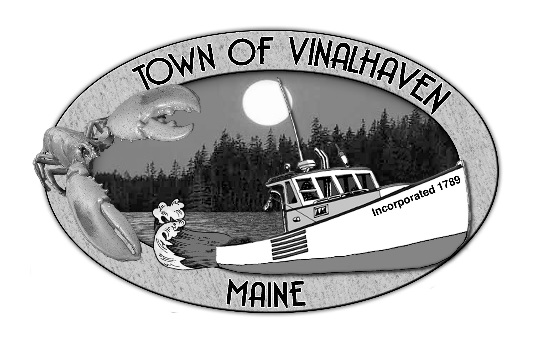 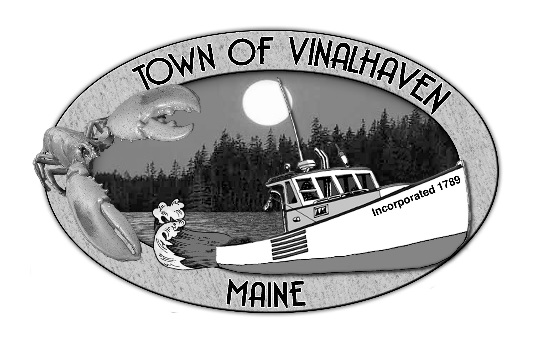 Tuesday, July 30th, 20195:00 PMTOWN OFFICERoll CallExecutive Session - Executive Session pursuant to 1 M.R.S.A. § 405(6)(C) - Acquisition of real propertyAdjourn 